АНКЕТА О ПРОЈЕКТИМА – ВАШИМ ИДЕЈАМА 
ЗА КОЈЕ СМАТРАТЕ ДА ТРЕБА ДА СЕ НАЂУ 
У БУЏЕТУ ЗА 2023. ГОДИНУ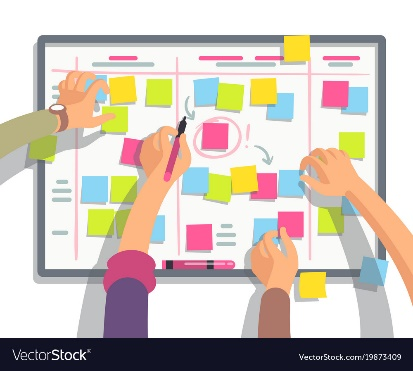 email:trezor@kovin.org.rswww.kovin.org.rswww.facebook.com/oukovin/Општина Ковин трећи пут заредом спроводи процес анкетирања грађана и грађанки у својој општини о избору приоритетних пројеката. Овим путем Вас обавештавамо да су неки од изгласаних пројеката у протекле две године завршени, а код неких је реализација у току.Завршени пројекти су:- замена столарије у  ОШ „Ђура Јакшић“ у Ковину, - изградња мреже за испирање постројења за пречишћавање пијаће воде у Дубовцу, - санација-пошључавање атарских путева на територији општине Ковин, - водовод-замена азбест цеметних цеви у улици Гробљанска,- трим стаза,- -асфалтирање путева на територији општине Ковин према листи приоритетаПројекти чија је реализација у току :- наставак изградње базена,- побољшање приступа лицима са инвалидитетом на саобраћајницама и
   јавним установама на територији  општине Ковин,- сређивање летњег дворишта ОШ „Јован Јовановић Змај“ у Ковину – израда пројектне документације,- водовод-замена азбест цеметних цеви у улици Аеродромска.Искористите могућност да се и ове године укључите у процес креирања буџета, јер је то од велике важности за све нас. Наш циљ је да избор пројеката који живот наших грађана и грађанки чине квалитетнијим и бољим урадимо заједно. Молимо Вас да издвојите мало времена и  попуните анкету путем сајта https://www.kovin.rs , преко линка на фејсбук страници www.facebook.com/oukovin/ или штампану предате на претходно наведеним адресама.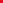 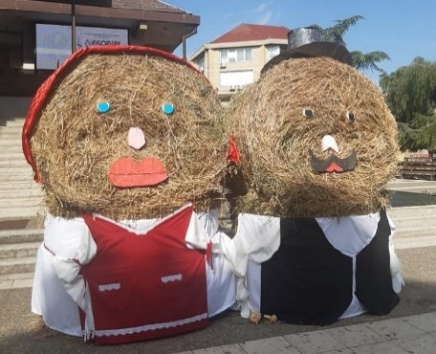 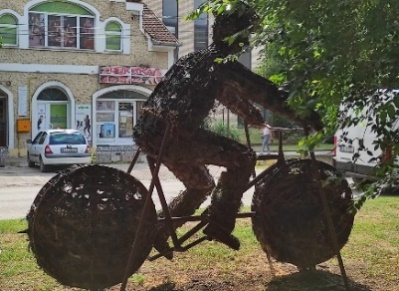 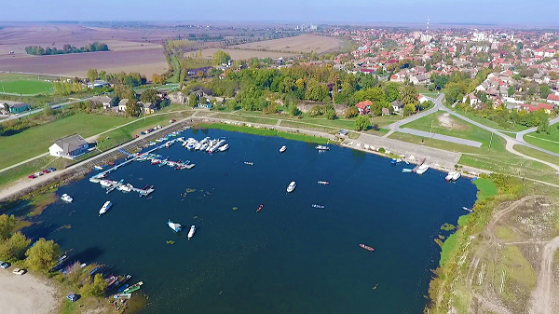 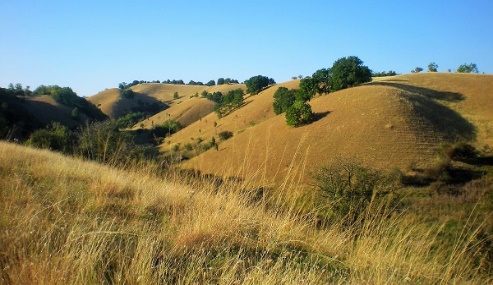 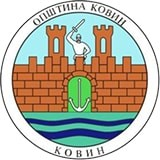 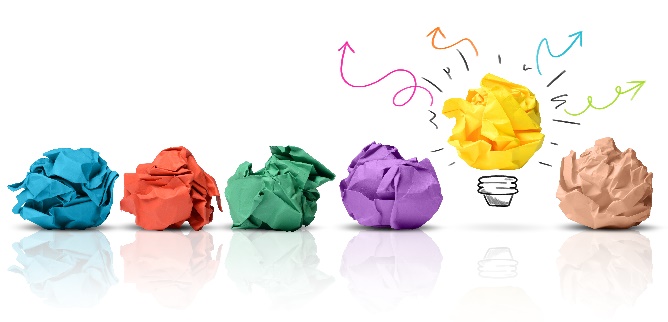 АНКЕТА О ПРОЈЕКТИМА -ВАШИМ ИДЕЈАМА ЗА КОЈЕ СМАТРАТЕ ДА ТРЕБА ДА СЕ НАЂУ У БУЏЕТУ У 2023. ГОДИНИ.Поштовани грађани и грађанке,Општина Ковин улази у процес припреме буџета за 2023.годину и жели да укључи своје суграђане и суграђанке у предлагање пројеката који треба да се нађу у буџету за наредну годину.Молимо вас да на предвиђеном делу анкете напишете Вашу идеју и образложите зашто је она важна за нашу Општину Ковин. У разматрање ће се узети идеје које спадају под надлежност локалне самоуправе.Штампану ручно попуњену анкету можете прузети од 07.11.2022. године и убацити у кутије за гласање, које ће бити постављене на следећим местима:Вашим месним заједницама (у Ковину и селима)Хол општине КовинЦентар за културу КовинБиблиотека у КовинуПУ Наша РадостТуристичка организацијаУстанова за спортЕлектронску анкету попуните на сајту општине, на веб адреси https://www.kovin.rs или преко линка на фејсбук страници www.facebook.com/oukovin/Анкета траје од 02. новембра до 16. новембра 2022. године. Резултати ће бити објављени 21. новембра 2022. године  на сајту општине и фејсбук страници, као и на огласним таблама месних заједница, наведених установа.УПИТНИК ЗА ПРИКУПЉАЊЕ ВАШИХ ИДЕЈА:Ове године Вас питамо шта су Ваше идеје?Опишите укратко Вашу идеју______________________________________________________________________________________________________________________________________________________________________________________________________________________________________________________________________________________________________________________________________________________________________________________________________________________________Наведите шта грађани наше општине добијају реализацијом Ваше идеје_________________________________________________________________________________________________________________________________________________________________________________________________________________________________________________________________________________________________________________________________________________________Контакт подаци (није обавезан податак)__________________________________________________________________________________________________________________________________________ХВАЛА НА САРАДЊИ!Радна група за партиципативно буџетирање